     TOPLAMA, SAKLAMA VE YETİŞTİRME     Hemen hemen tüm yaşam ortamlarında bulunabilen böceklerin toplanması bilgi ister. Her tür kendine özgü bir ortamda bulunur ve bunun bilinmesi uzmanlık gerektirir. Yakalama işlemi atrap, aspiratör yada çeşitli tuzaklar yardımıyla yapılır.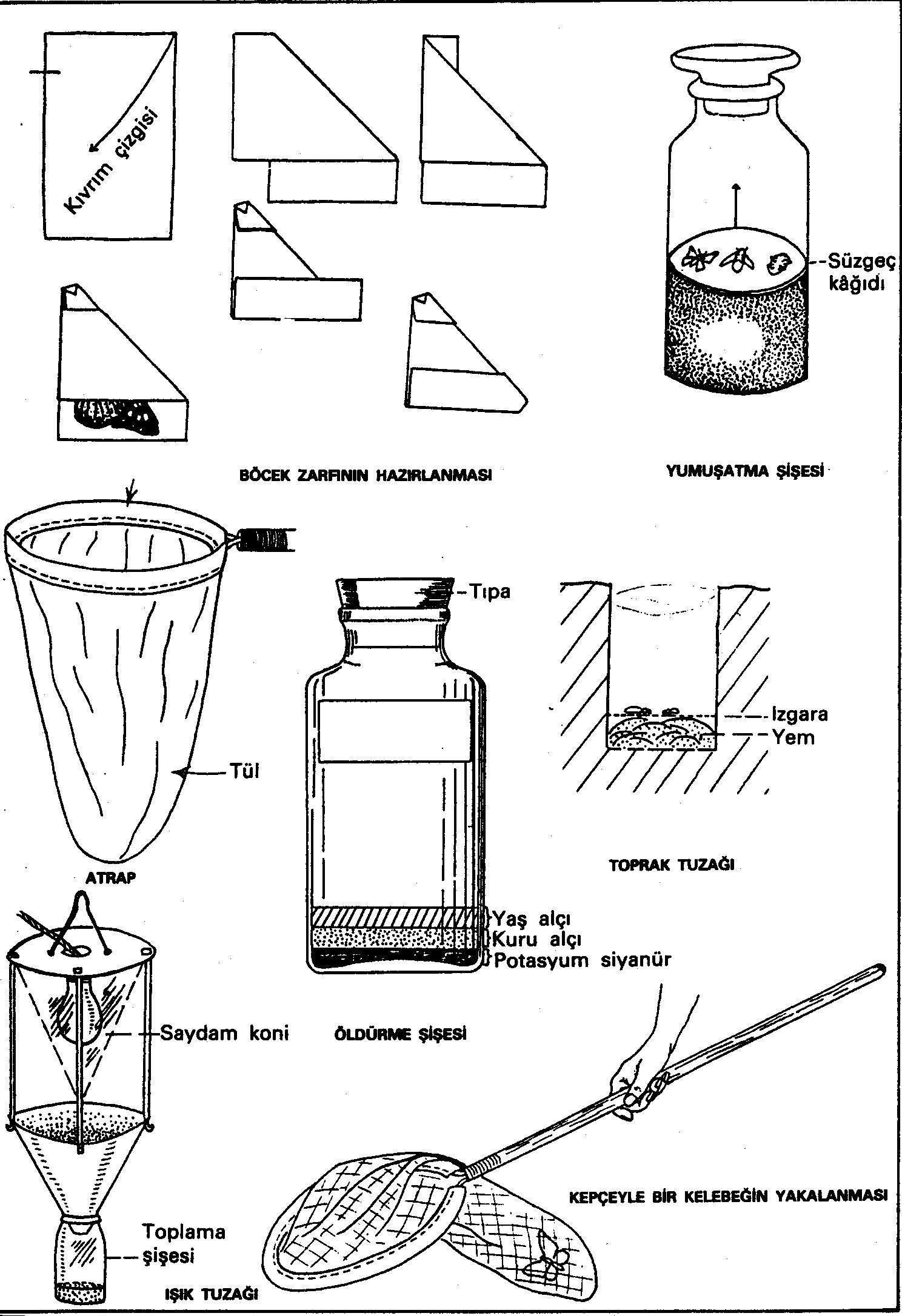            Toplanan örneklerde, toplandığı yerin adı, toplama tarihi, alındığı bitki adı gibi bilgilerin yer aldığı etiket bulunmalıdır. Toplanan örnekleri, özelliklerinin bozulmayacak şekilde koleksiyona hazırlanması gerekir. Ayrıca örnekler bozulmasını önleyebilmek için karanlıkta saklanmalıdır.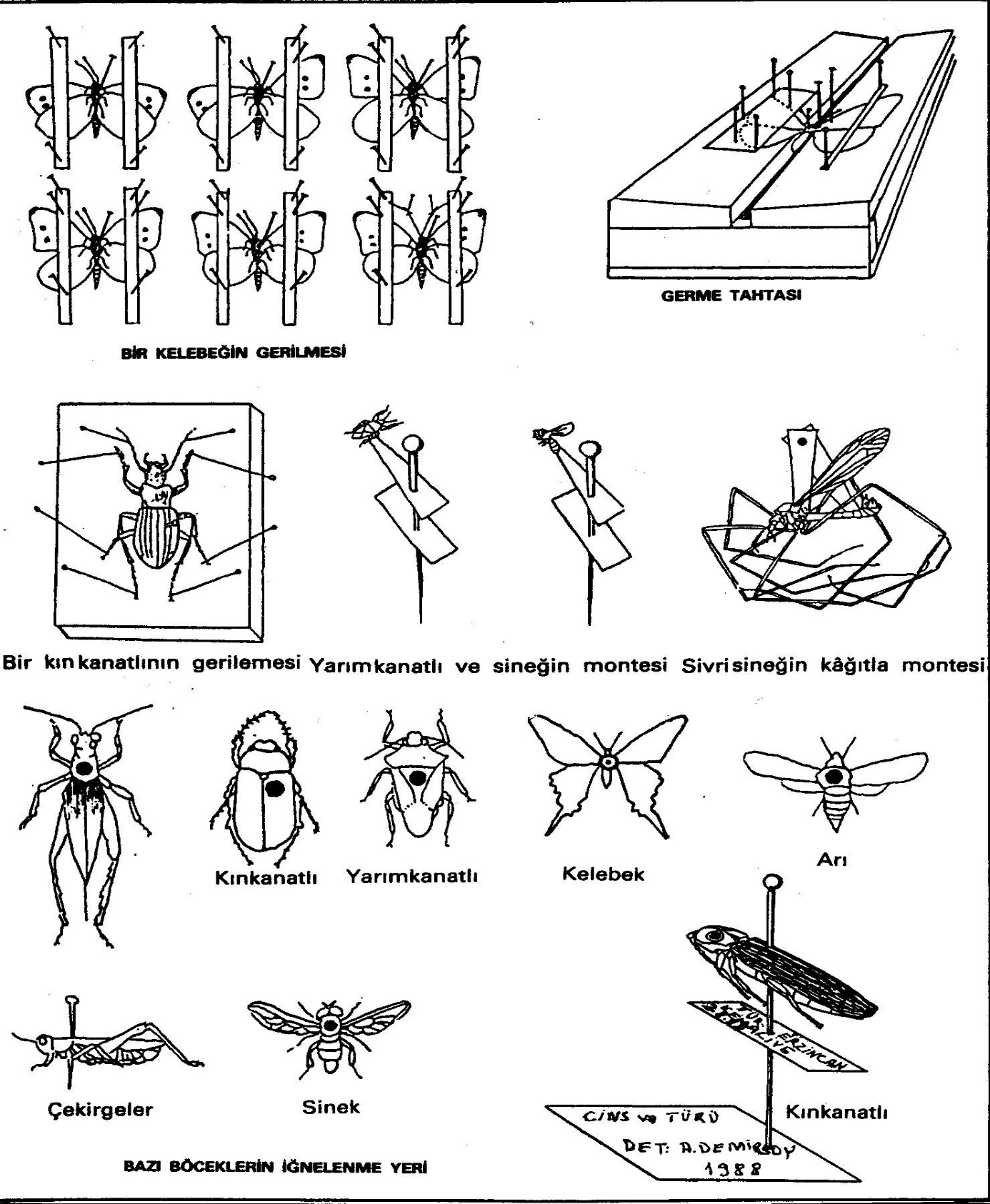        Toplanan örnekler istenen evrede olmayabilir. Örneğin böceklerin larvaları toplandığı ve bunlardan teşhisin mümkün olmadığı durumlarda bu bireylerin laboratuvarda ergin oluncaya kadar yetiştirilmesi gerekir. Yetiştirme işleminde çeşitli araçlardan yararlanmak mümkündür. Burada önemli olan yetiştirilen türün özelliklerine uygun ortamın sağlanmasıdır. Aksi taktirde örneklerin başarılı bir şekilde yetiştirilmesi mümkün olmaz.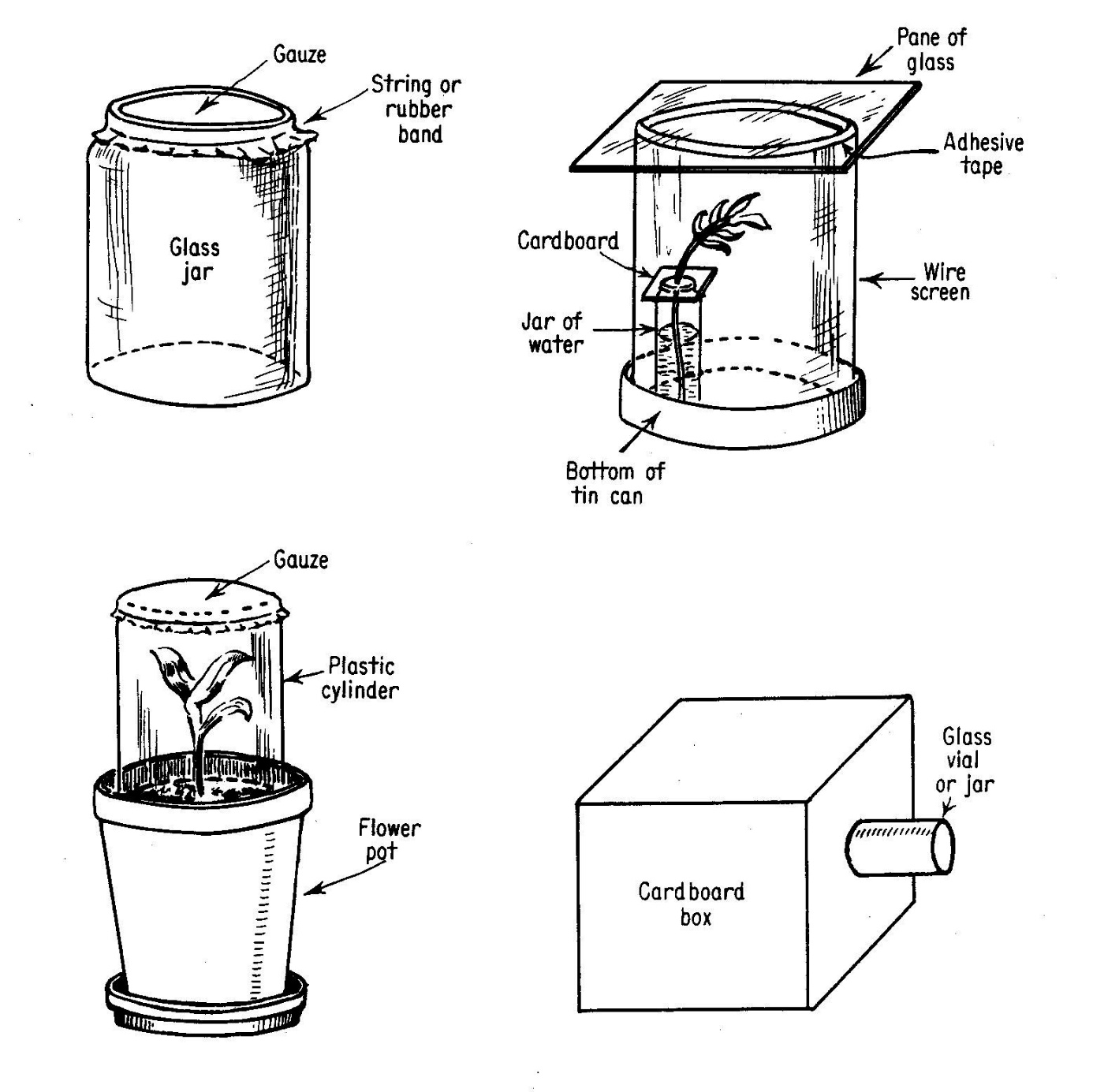 